Publicado en Madrid el 16/09/2021 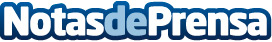 Madrid 360, una oportunidad para los vehículos ECO-GLP, según IrcongasTransformar un coche de Gasolina a GLP que incorpore normativa de emisiones Euro 4, o posterior tiene premio; La Etiqueta ECO. Lo que, entre otras ventajas, permitirá acceder a zonas de tráfico restringido con total libertad, y ahorrando dinero, apuntan desde IrcongasDatos de contacto:Ircongas914 68 31 17Nota de prensa publicada en: https://www.notasdeprensa.es/madrid-360-una-oportunidad-para-los-vehiculos Categorias: Automovilismo Madrid Ecología Premios Industria Automotriz http://www.notasdeprensa.es